Просьба книги: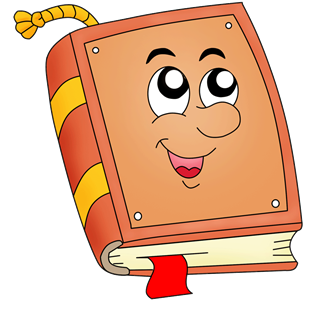 Научись меня читать.Прочитай заглавие, имя, фамилию автора.Перелистай меня, рассмотри все иллюстрации.Предположи, о чём я тебе расскажу.Читай текст самостоятельно небольшими частями, проверяй  и уточняй свои предположения.Подумай, почему у меня такое   название.Работай над особенностями речи: окраска голоса, громкость, темп.Памятка“УЧИСЬ ЧИТАТЬ ПРАВИЛЬНО”Следи, чтобы глаза двигались по строчке.Старайся не возвращаться к чтению прочитанного слова, если понял его.При чтении будь внимателен к каждому слову.Старайся понять, о чём читаешь.Уважаемые родители!Не нужно стараться прочитать весь список целиком: нужно выбрать то, что будет интересно ребёнку( список создан для того, чтобы сориентировать в мире литературы).Желательно не скачивать книги в электронных форматах, чтобы не портить глаза при чтении: сейчас можно легко приобрести очень красивые издания в магазинах или же взять в библиотеке.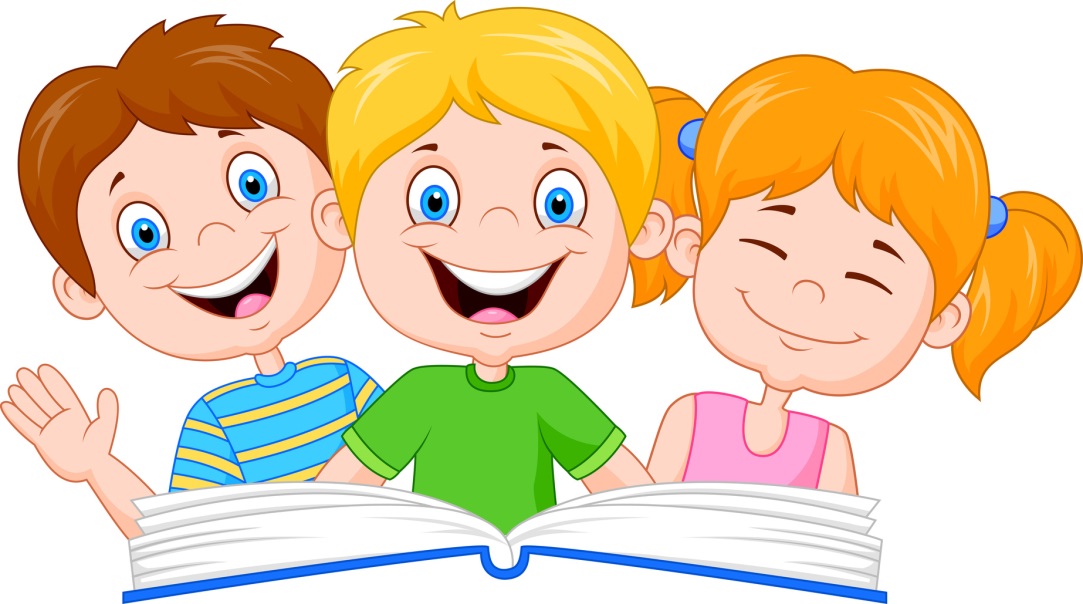 Русская литератураРусские народные  сказки: Петушок  и бобовое зернышко. Лиса  и Тетерев. Лиса и Журавль. Каша  из  топора. Гуси-лебеди.А.С.Пушкин “Сказка о царе Салтане”, “Сказка о мертвой царевне и семи богатырях”Д.Н.Мамин-Сибиряк “Серая шейка”Л.Н.Толстой “Три медведя”, “Котенок”, “Булька”, “Три товарища”Н.Носов “Живая шляпа”, “Ступеньки”, “Заплатка”, “Затейники”, “Приключения Незнайки и его друзей”М.М.Зощенко “Елка”В.Катаев “Дудочка и кувшинчик”,”Цветик-семицветик”П.П.Бажов “Серебряное копытце”М.Пришвин “Еж”, “Берестяная трубочка”, “Лисичкин хлеб”В.Бианки “Как муравьишка домой спешил”, “Аришка трусишка”, “Кто чем поет”В.В. Медведев “обыкновенный великан”Э.Н.Успенский “Крокодил Гена и его друзья”, “Дядя Федор,пес и кот”А.М.Волков “Волшебник изумрудного города”Паустовский. «Растрепанный воробей» Ершов. «Конек-горбунок»Драгунского В. «Друг детства»Зарубежная литература:Г.Х.Андерсен “Принцесса на горошине”, “Дюймовочка”, “Стойкий оловянный солдатик”, “Русалочка”,”Гадкий утенок”Братья Гримм “Сладкая каша”, “Золотой гусь”Ш.Перро “Спящая красавица”, “Кот в сапогах”, “Золушка”, “Красная шапочка”Дж.Родари “Путешествие голубой стрелы”Т.Янссон “Маленькие тролли и большое наводнение”А.Линдгрен “Три повести о Малыше и Карлсоне”А.Милн “Винни Пух и все-все-все”Р.Киплинг ”Рикки-Тикки-Тави”, “Отчего у верблюда горб”, “Слоненок”, “Откуда взялись броненосцы”Стихи:Б.Заходер “Веселые стихи”, ”Птичья школа”С. Михалков “Дремота и забота”, ”Про мимозу”, “Дядя Степа”, “Чистописание”С.Маршак “Рассказ о неизвестном герое”, ”Детки в клетке”, ”Школьнику на память”К.Чуковский “Доктор Айболит”Г.Б.Остер “Вредные советы”, “Зарядка для хвоста”После прочтения заполни читательский дневник.Автор._____________________________________________Название.__________________________________________Главные герои(если есть)._________________________________Рисунок.( Можно нарисовать рисунок к произведению или воспользоваться раскрасками, можно вырезать подходящие иллюстрации и приклеить.)Оформляй аккуратно, красиво, творчески!!!        Дорогие ребята, если вы летом прочитаете и  другие книжки, которых нет в списке - это очень замечательно!  Вы можете их тоже записать в читательский дневник.